K – 3 – DFDalším tématem je opět materialistická filozofie, a sice Karla Marxe a Bedřicha Engelse. Prostudujte si následující text na str. 69 a 70 (po nadpis marxismus – leninismus) a udělejte si výpisky.  Zároveň se podívejte na Slavné dny, epizoda Den, kdy byl vydán Manifest komunistické strany. Nic zatím neposílat.https://www.slavne-dny.cz/episode/10022999/den-kdy-byl-vydan-manifest-komunisticke-strany-21-unor-1848Podívejte se i na YT na krátké animované video s názvem Karel Marx – Odcizení (vysvětluje se zde, jak Karel Marx tento pojem chápe. https://www.youtube.com/watch?v=kl_JBJKNBt4Je tam také ke zhlédnutí dvouhodinový film Mladý Karel Marx.  Na ČSFD to má 61 procent. Je tam např. tento komentář:"To čemu vy říkáte zisk, já říkám vykořisťování". "Myslíte si, že všichni lidé jsou bratři? Myslíte si, že buržoové a dělníci jsou bratři? Ne, nejsou. Oni jsou nepřátelé." Film o raných životních osudech Karla Marxe a jeho přítele Bedřicha Engelse, o sepsání Manifestu a vzniku Komunistické strany. Film lehce nadprůměrný. Myslím, že nic nepropagoval, provolávaná hesla a projevy podal tak jak byly. Střízlivě zhodnotil situaci tehdejšího dělnictva, která nebyla opravdu růžová. Nelze se proto divit vzniku této ideologie. Vždycky jsem si ale říkal, kdyby oba pánové vstali a probudili se v současnosti a podívali se zpětně na 20. století, tak jestli by řekli, že ano takhle to všechno mělo proběhnout, vše negativní bylo nutné a škoda že se to počátkem devadesátých let vše zhroutilo. Anebo, že by uznali (alespoň částečně), že takhle to proběhnout nemělo, takto jsme to neplánovali. Vzhledem k jejich stati v komunistickém manifestu, kde vyzývají a píšou o krvavém zničení buržoazie, by zřejmě odpověděli to první. Nám současníkům, kteří s Marxismem nesouhlasíme (a je nás většina), se nám na to dívá dobře, jelikož dnes už víme, že tento experiment ztroskotal a je pryč (snad nenávratně). Kapitalismus je zlo. Ale je to to nejmenší zlo, jaké byla společnost schopná vymyslet. Komunismus je neporovnatelně větší zlo, o tom žádná. V závěru filmu, při počátečních titulcích, probíhají v pozadí záběry, zobrazující problémy kapitalismu i negativa komunismu. Jakoby tím tvůrci, chtěli říct, že nic není dokonalé a vyjádřit svou nezaujatost.. Je to asi rozhodně zajímavé vidět, jak to chodilo v Anglii v době počátků kapitalismu.Ještě tip na závěr: na webu JSNS jsou teď zpřístupněny všechny filmy. Stačí jít na jsns.cz do části lekce a tam už můžete vybrat libovolný film a pustit si ho. Jenom se tam odklikne taková hláška, že film není pro komerční využití. Tak toho můžete využít.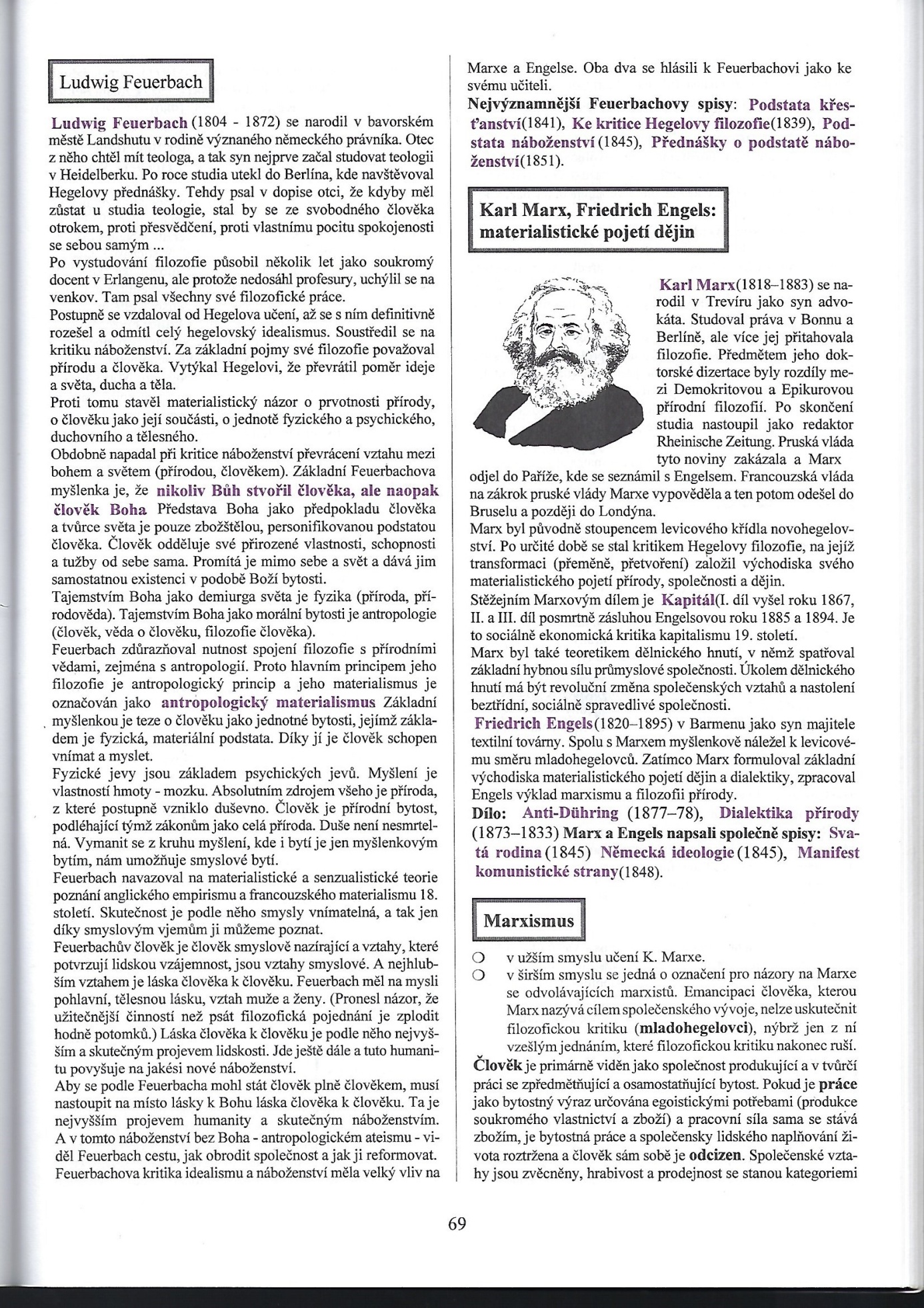 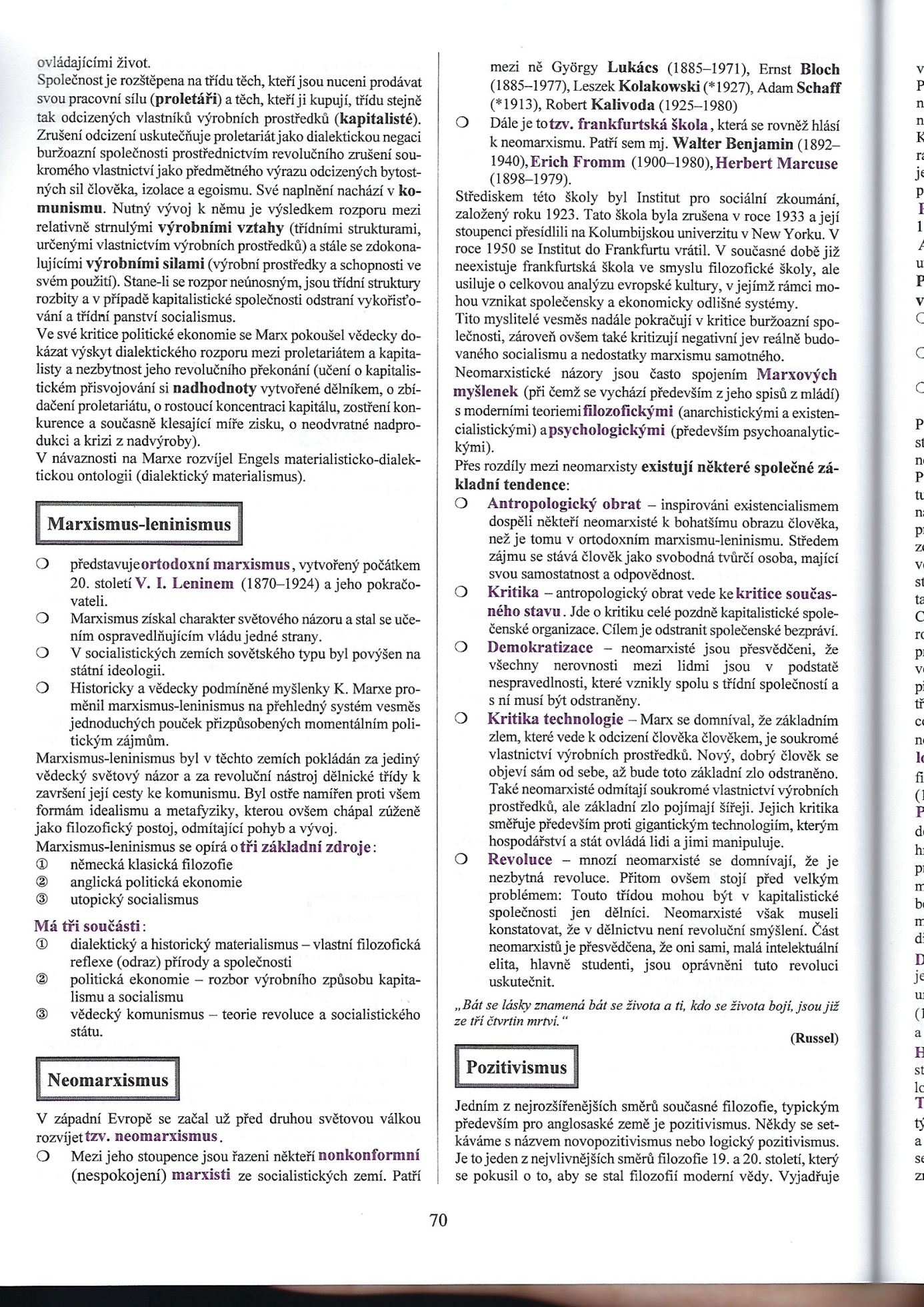 